DIGI SCHOOL 2020-1-SK01-KA226-SCH-094350 Chemistry – Periodic table – oxygen and hydrogen peroxide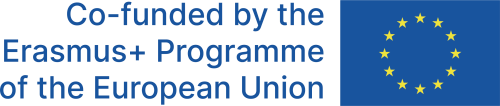 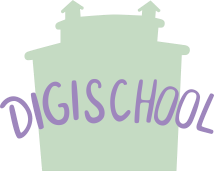 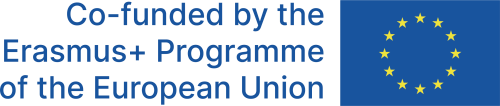 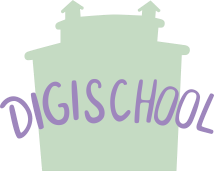                                        Properties of Oxygen   It is in group 16 and period 2. It forms molecules in which the atoms of oxygen are bound by a nonpolar covalent double bond. It is very reactive.  Reactions with oxygen can have the character of combustion.  The temperature at which substances start exothermic reactions with oxygen is called ignition temperature. The substances formed by reactions of other elements with oxygen are oxides, peroxides and superoxides.  